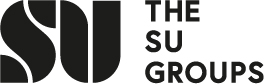 Minutes________________________________________________________________________________________________________________________________________________________________________________________________Meeting:SU Sport ExecPlace:Date and Time:PresentSport OfficerAbbie WatkinSport Exec - Chair Michael BuamahSport Exec - Treasurer Jamie CubittSport Exec - Treasurer Robert PrestonSport Exec - Performance Sport OfficerLiam WhiteSport Exec - Events Coordinator Sport Exec - Welfare Officer Ellie MuirSport Exec - Inclusion Officer Bart Hobson Sport Exec - Recreational Coordinator Sport Exec – Marketing OfficerLisa ShawSport Exec – Media OfficerNell PowellApologiesSport Exec - Volunteer Recognition Coordinator Matthew HoughtonDid not attendIn attendanceSu sports teamStacey Bromley, Jo Dixon, Jo Mansfield & Sam SmithAction1Apologies for absence – As above2Notifications of any other business:3Surridge ideas:AW- asking exec to brainstorm ideas for what people want from Surridge kit wise. Go out toclubs and find outAll Exec4BUCS clubs:JD- last year cuts had to be made and the same for next year. Bucs is extremely costly, and we are going to end in deficit again this year.Increase of bucs membership. Don’t want to lose participants due to the price, would rather cut teams.Need to go out to students to voteBH – Asking why it costs so much?JD – Cost of everything increasing price rise.LW- How are funds allocated?JD- Another point about national leagues to come up, which will explain more.JD-University is making the cuts. Campus is ageing, so priority is to keep buildings standing. Research from other uni about bucs fee. Not going to increase club membership to pay for those competing in bucsExec to push it out to students5Future of Brazilian Jiu Jitsu:AW- Want to be a separate club. Do they need to submit an official application? They are currently a sub group of Jiu Jitsu. Currently don’t have any committee membersLW – What is the advantage of being sperate?JD/BH- They are 2 different sports. They train separately.Discussion points2 groups under 1 heading Same as futsal and footballChange committee positions within Jiu jitsu to incorporate Brazilian If to separate, possibility they could fail without the main clubDelay for another year and see how it goes, as it’s still early daysShould be a committee role from sub group on the list Vote to separate: Majority voted No, and they need to remain as sub group of Jui JitsuAW to notify club6Exec roles, events and activities:AW- Events to start being run by exec. The roles have now been updated ready for next yearJD- budget is available for those that have ideasAll- look at the roles online Talk to sport if you have any ideas / events you want to run7Varsity:17th AprilWristband collections – 2 days prior to itEntire STV being used this yearAll to help outAW- to create a sign up sheet8Election manifestos for exec and sports clubs:JM- asking for help to read manifestos. All info on Teams page.  11th and 12 MarchAW- to look at room booking if this is something that is needed.All JM to allocate clubs for them to readAW- potential room booking9Future of Windsurf:AW – Do we keep the club? They have not been present or engaging. Low members. Expensive clubDiscussion:BH/ RP- becoming a sub club of surfing being a possibility.Vote to keep- Parked for now as if no committee next year, we could look to disaffiliate.  Outcome TBC11National Leagues:JD – created super league on top as to all the other leagues. Anything above tier 1 is a wider location.Cost implications then occur. AMF – maintain in teir 1 which could be easier to win, which could then end with them moving upQuestion to the group: We can stop teams going up, but that’s not what sport is about, and should we be encouraging teams to play at the highest standard? Cut the bottom teams to allow this? Should we be capping them?LW- Tiering bucs fees, so the higher players pay a higher feeJD- has been considered, but there is player movement that comes into itRP- Top up fee to be introduced for bucs league? AW- Access and hardship fund is there that can be tapped intoJD to action12Membership:JD- Need to increase membership next year. We are cheaper than other uni after researching.A reasonable amount is yet to be decided.AW- the right way to go about it needs to be considered.LW- Would like to see the price comparisons.JD- could look to create a document, but will only be 6/8 similar unisAW- how would the students like to see it?Suggestions:.Official channel.Quash that rumour JD- Strict on allocating club funds, finishing on £0 by the end of the year.If rollover occurs, clubs should be asking for less next yearClubs bringing in extra money from sponsorship etc for no reason. They need to be educated.LW- informing clubs to spend their moneyBH – threats to make sure clubs read information.Staff and sport officer to decide13Notifications of next meeting: 7th March 24